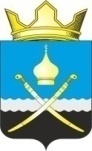 Российская ФедерацияРостовская область, Тацинский районМуниципальное образование «Михайловское сельское поселение» Администрация Михайловского сельского поселенияПОСТАНОВЛЕНИЕ28 декабря  2018 года                          № 204                                  х. Михайлов Об утверждении муниципальной программы Михайловского сельского поселения«Обеспечение  доступным   и  комфортным  жильем населения Михайловского сельского поселения»   В соответствии постановлением Администрации Михайловского сельского поселения от 27 сентября 2018 года № 141.1 «Об утверждении Порядка разработки, реализации и оценки эффективности муниципальных программ Михайловского сельского поселения», постановлением Администрации Михайловского сельского поселения от 16 октября 2018 года № 160.1 «Об утверждении Методических рекомендаций по разработке и реализации муниципальных программ Михайловского сельского поселения» -ПОСТАНОВЛЯЮ:      1. Утвердить муниципальную программу «Обеспечение доступным и комфортным жильем населения Михайловского сельского поселения», согласно приложению № 1 к настоящему постановлению.      2. Признать утратившими силу постановления Администрации Михайловского сельского поселения по Перечню согласно приложению № 2.      3. Настоящее постановление вступает в силу со дня его официального опубликования, но не ранее 1 января ., и распространяется на правоотношения, возникающие начиная с составления проекта бюджета сельского поселения на 2019 год и на плановый период 2020 и 2021 годов.     4. Контроль за выполнением настоящего постановления оставляю за собой.Глава Администрации Михайловскогосельского поселения						Л.С. Присяжнюк  Приложение № 1 к постановлению Администрации Михайловского сельского поселения от 28.12.2018 года № 204МУНИЦИПАЛЬНАЯ ПРОГРАММАМихайловского сельского поселения «Обеспечение доступным и комфортным жильем населения Михайловского сельского поселения»ПАСПОРТмуниципальной программы Михайловского сельского поселенияПриоритеты и цели муниципальной политикив сфере реализации муниципальной программыНастоящая Программа, исходя из тенденций развития строительного комплекса и жилищного строительства, призвана обеспечить практическую реализацию комплекса мероприятий и механизмов, направленных на создание необходимых условий для решения существующих проблемных вопросов в этой сфере. Основой преобразований в жилищно-коммунальном хозяйстве является реорганизация системы управления отраслью, основывающаяся на принципах сокращения степени участия органов местного самоуправления в управлении жилищным фондом и активного привлечения граждан к управлению своей собственностью в жилищной сфере. Именно в этом и заключается сущность новых способов управления многоквартирными домами, которые ориентированы на главенствующую в ней роль собственников помещений в многоквартирных домах.Жилищный кодекс Российской Федерации обязанность по оплате расходов на проведение капитального ремонта многоквартирных домов на собственников помещений. Одновременно Жилищный кодекс Российской Федерации, Гражданский кодекс Российской Федерации и Постановление Правительства Российской Федерации от 13 августа 2006 года N 491 "Об утверждении Правил содержания общего имущества в многоквартирном доме и Правил изменения размера платы за содержание и ремонт жилого помещения в случае оказания услуг и выполнения работ по управлению, содержанию и ремонту общего имущества в многоквартирном доме ненадлежащего качества и (или) с перерывами, превышающими установленную продолжительность" (далее - Постановление Правительства Российской Федерации N 491) устанавливают обязанность собственников помещений в многоквартирных домах нести бремя расходов на содержание общего имущества соразмерно своим долям в праве общей собственности на это имущество путем внесения платы за содержание и ремонт (включая капитальный) общего имущества в многоквартирном доме.Таким образом, в соответствии с жилищным законодательством Российской Федерации собственники помещений в многоквартирных домах помимо прав и обязанностей в отношении помещений в таких домах несут обязанности по поддержанию в надлежащем состоянии общего имущества, в том числе по осуществлению текущего и капитального ремонтов многоквартирных домов. В связи с высокой стоимостью капитального ремонта необходимо с учетом степени износа домов оказание государственной поддержки для его проведения с привлечением средств граждан - собственников помещений в многоквартирных домах.В целях реализации положений Жилищного кодекса Российской Федерации об управлении многоквартирными домами, направленных на обеспечение благоприятных и безопасных условий проживания граждан, надлежащего содержания общего имущества в многоквартирном доме, решения вопросов пользования указанным имуществом, предоставления коммунальных услуг гражданам, проживающим в многоквартирных домах, на территории Михайловского сельского поселения должны быть созданы условия для управления многоквартирными домами.Независимо от формы собственности жилищного фонда в соответствии с жилищным законодательством Российской Федерации собственники помещений в многоквартирных домах должны выбрать один из следующих способов управления:1) непосредственное управление собственниками помещений в многоквартирном доме;2) управление ТСЖ, ЖСК либо жилищным кооперативом или иным специализированным потребительским кооперативом;3) управление управляющей организацией.Процесс создания ТСЖ и развития их деятельности также происходит недостаточными темпами из-за ряда причин, среди которых основной выступает отсутствие профессиональных кадров председателей и бухгалтеров ТСЖ.Мониторинг предполагает постоянное слежение за изменением технического состояния жилищного фонда, сравнение его с нормативными показателями и на основе достоверных данных о техническом состоянии объектов разработку перспективных планов и различных оптимизационных моделей управления техническим состоянием объектов для обеспечения их надлежащего содержания и тем самым повышение экономической и социальной эффективности капитальных ремонтов.Основные параметры и критерии мониторинга - технические, экономические, финансовые, санитарные, экологические и социальные. В случае отклонения мониторинговых параметров от выбранных критериев и норм необходима разработка порядка действий и неотложных мер.Основными целями реализации Программы являются:- повышение доступности жилья;- улучшение качества жилищного обеспечения населения.Для достижения поставленных целей реализации мероприятий Программы будет направлена на решение следующих основных задач: - улучшение жилищных условий отдельных категорий граждан;- улучшение качества жилищных условий отдельных категорий граждан.Сведения о показателях муниципальной программы, подпрограмм муниципальной программы и их значениях приведены в приложении № 1.Сведения о методике расчета показателей муниципальной программы Михайловского сельского поселения «Улучшение жилищных условий отдельных категорий граждан» приведены в приложении № 2.Перечень подпрограмм, основных мероприятий муниципальной программы приведен в приложении № 3.Расходы местного бюджета на реализацию муниципальной программы приведены в приложении № 4,5.1. Муниципальная подпрограмма «Улучшение жилищных условий отдельных категорий граждан».ПАСПОРТмуниципальной подпрограммы «Улучшение жилищных условий отдельных категорий граждан»2. Муниципальная подпрограмма «Организация и содержание жилищного хозяйства Михайловского сельского поселения».ПАСПОРТмуниципальной подпрограммы «Организация и содержание жилищного хозяйства Михайловского сельского поселения»3. Муниципальная подпрограмма «Создание условий для обеспечения качественными коммунальными услугами населения Михайловского сельского поселения».ПАСПОРТподпрограммы «Создание условий для обеспечения качественными коммунальными услугами населения Михайловского сельского поселения»Приложение № 1 к муниципальной программе Михайловского сельского поселения «Обеспечение доступным и комфортным жильем населения Михайловского сельского поселения»СВЕДЕНИЯ о показателях  муниципальной программы Михайловского сельского поселения «Обеспечение доступным и комфортным жильем населения Михайловского сельского поселения»,подпрограмм муниципальной программы и их значенияхПродолжение приложения № 1 к муниципальной программе Михайловского сельского поселения «Обеспечение доступным и комфортным жильем населения Михайловского сельского поселения»Приложение № 2 к муниципальной программе Михайловского сельского поселения «Обеспечение доступным и комфортным жильем населения Михайловского сельского поселения»СВЕДЕНИЯо методике расчета показателей муниципальной программы Михайловского сельского поселения «Обеспечение доступным и комфортным жильем населения Михайловского сельского поселения»Приложение № 3 к муниципальной программе Михайловского сельского поселения «Обеспечение доступным и комфортным жильем населения Михайловского сельского поселения»ПЕРЕЧЕНЬ Подпрограмм, основных мероприятий муниципальной программы Михайловского сельского поселения «Обеспечение доступным и комфортным жильем населения Михайловского сельского поселения»Приложение № 4 к муниципальной программе Михайловского сельского поселения 
«Обеспечение доступным и комфортным жильем населения Михайловского сельского поселения»РАСХОДЫ местного бюджета на реализацию муниципальной программы «Обеспечение доступным и комфортным жильем населения Михайловского сельского поселения»<1> При необходимости данную таблицу можно размещать более чем на одной странице (например, 2019-2024 годы, 2025-2030 годы)<2> Корректировка расходов отчетного финансового года в текущем финансовом году не допускается.<3> Здесь и далее в строке «всего» указываются все необходимые расходы на реализацию муниципальной программы (подпрограммы, основного мероприятия), учитывающие расходы, предусмотренные нормативными правовыми актами, в результате которых возникают расходные обязательства Михайловского сельского поселения.<4> В целях оптимизации содержания информации в графе 1 допускается использование аббревиатур, например: муниципальная
программа – МП, основное мероприятие 1.1 – ОМ 1.1.Приложение № 5 к муниципальной программе Михайловского сельского поселения «Обеспечение доступным и комфортным жильем населения Михайловского сельского поселения»РАСХОДЫна реализацию муниципальной программы Михайловского сельского поселения «Обеспечение доступным и комфортным жильем населения Михайловского сельского поселения»Приложение № 2 к постановлению Администрации Михайловского сельского поселения от 28.12.2018 года № 204ПЕРЕЧЕНЬпостановлений Администрации Михайловского сельского поселения,признанных утратившими силуПостановление Администрации Михайловского сельского поселения от 28.12.2017 № 190 «Об утверждении муниципальной программы Михайловского сельского поселения «Обеспечение доступным и комфортным жильем населения Михайловского сельского поселения».Постановление Администрации Михайловского сельского поселения от 31.01.2018 года № 11 «О внесении изменений в постановление Администрации Михайловского сельского поселения от 28.12.2017 № 190 «Об утверждении муниципальной программы Михайловского сельского поселения «Обеспечение доступным и комфортным жильем населения Михайловского сельского поселения»;Постановление Администрации Михайловского сельского поселения от 28.04.2018 года № 68 «О внесении изменений в постановление Администрации Михайловского сельского поселения от 28.12.2017 № 190 «Об утверждении муниципальной программы Михайловского сельского поселения «Обеспечение доступным и комфортным жильем населения Михайловского сельского поселения».Наименование муниципальной программы Михайловского сельского поселенияОтветственный исполнитель муниципальной программы Михайловского сельского поселения Соисполнители муниципальной программы Михайловского сельского поселения Участники муниципальной программы Михайловского сельского поселения Подпрограммы муниципальной программы Михайловского сельского поселения Программно-целевые инструменты муниципальной программы Михайловского сельского поселения Цели муниципальной программы Михайловского сельского поселения Задачи муниципальной программы Михайловского сельского поселенияЦелевые показатели муниципальной программы Михайловского сельского поселения Этапы и сроки реализации муниципальной программы Михайловского сельского поселенияРесурсное обеспечение муниципальной программы Михайловского сельского поселенияОжидаемые результаты реализации муниципальной программы Михайловского сельского поселениямуниципальная программа Михайловского сельского поселения «Обеспечение доступным и комфортным жильем населения Михайловского сельского поселения» (далее – муниципальная программа)Администрации Михайловского сельского поселенияОтсутствуютАдминистрации Михайловского сельского поселения1. Улучшение жилищных условий отдельных категорий граждан;2. Организация и содержание жилищного хозяйства Михайловского сельского поселения.3.Создание условий для обеспечения качественными коммунальными услугами населения Михайловского сельского поселенияОтсутствуютповышение качества жизни отдельных категорий населения;выполнение обязательств государства по                                          социальной поддержке отдельным категориям населения; Уровень освоения бюджетных средств, выделенных на реализацию муниципальной программы этапы не выделяются. 1 января . – 31 декабря .общий объем финансирования муниципальной программы с 2019 по 2030 годы составляет 2733,4 тыс. рублей, в том числе: по годам реализации из средств бюджета Михайловского сельского поселения:в 2019 году – 2645,4 тыс. рублейв 2020 году – 8,0 тыс. рублейв 2021 году – 8,0 тыс. рублейв 2022 году – 8,0 тыс. рублейв 2023 году – 8,0 тыс. рублейв 2024 году – 8,0 тыс. рублейв 2025 году – 8,0 тыс. рублейв 2026 году – 8,0 тыс. рублейв 2027 году – 8,0 тыс. рублейв 2028 году – 8,0 тыс. рублейв 2029 году – 8,0 тыс. рублейв 2030 году – 8,0 тыс. рублей- оказание мер государственной поддержки в улучшении жилищных условий;- проведение капитального ремонта в многоквартирных домах Михайловского сельского поселения.Наименование муниципальной подпрограммы Михайловского сельского поселенияОтветственный исполнитель муниципальной подпрограммы Михайловского сельского поселения Соисполнители муниципальной подпрограммы Михайловского сельского поселения Участники муниципальной подпрограммы Михайловского сельского поселения Подпрограммно –целевые инструменты муниципальной программы Михайловского сельского поселения Цели муниципальной подпрограммы Михайловского сельского поселения Задачи муниципальной подпрограммы Михайловского сельского поселенияЦелевые показатели муниципальной подпрограммы Михайловского сельского поселения Этапы и сроки реализации муниципальной подпрограммы Михайловского сельского поселенияРесурсное обеспечение муниципальной подпрограммы Михайловского сельского поселенияОжидаемые результаты реализации муниципальной подпрограммы Михайловского сельского поселениямуниципальная подпрограмма Михайловского сельского поселения «Улучшение жилищных условий отдельных категорий граждан» (далее – муниципальная подпрограмма)Администрации Михайловского сельского поселенияОтсутствуютАдминистрации Михайловского сельского поселенияОтсутствуют- повышение доступности жилья;- улучшение жилищных условий отдельных категорий граждан;Количество участников Программы, состоящих на учете в качестве нуждающихся в улучшении жилищных условий и получивших меры государственной поддержки в улучшении жилищных условийэтапы не выделяются. 1 января . – 31 декабря .общий объем финансирования муниципальной подпрограммы с 2019 по 2030 годы составляет 2637,4 тыс. рублей, в том числе: по годам реализации из средств бюджета Михайловского сельского поселения:в 2019 году – 2637,4 тыс. рублейв 2020 году – 0,0 тыс. рублейв 2021 году – 0,0 тыс. рублейв 2022 году – 0,0 тыс. рублейв 2023 году – 0,0 тыс. рублейв 2024 году – 0,0 тыс. рублейв 2025 году – 0,0 тыс. рублейв 2026 году – 0,0 тыс. рублейв 2027 году – 0,0 тыс. рублейв 2028 году – 0,0 тыс. рублейв 2029 году – 0,0 тыс. рублейв 2030 году – 0,0 тыс. рублей- оказание мер государственной поддержки в улучшении жилищных условий.Наименование муниципальной подпрограммы Михайловского сельского поселенияОтветственный исполнитель муниципальной подпрограммы Михайловского сельского поселения Соисполнители муниципальной подпрограммы Михайловского сельского поселения Участники муниципальной подпрограммы Михайловского сельского поселения Подпрограммно - целевые инструменты муниципальной программы Михайловского сельского поселения Цели муниципальной подпрограммы Михайловского сельского поселения Задачи муниципальной подпрограммы Михайловского сельского поселенияЦелевые показатели муниципальной подпрограммы Михайловского сельского поселения Этапы и сроки реализации муниципальной подпрограммы Михайловского сельского поселенияРесурсное обеспечение муниципальной подпрограммы Михайловского сельского поселенияОжидаемые результаты реализации муниципальной подпрограммы Михайловского сельского поселениямуниципальная подпрограмма Михайловского сельского поселения «Организация и содержание жилищного хозяйства Михайловского сельского поселения» (далее – муниципальная подпрограмма)Администрации Михайловского сельского поселенияОтсутствуютАдминистрации Михайловского сельского поселенияОтсутствуют- улучшение качества жилищного обеспечения населения.- улучшение качества жилищных условий отдельных категорий граждан.Проведение капитального ремонта многоквартирных домов этапы не выделяются. 1 января . – 31 декабря .общий объем финансирования муниципальной подпрограммы с 2019 по 2030 годы составляет 96,0 тыс. рублей, в том числе: по годам реализации из средств бюджета Михайловского сельского поселения:в 2019 году – 8,0 тыс. рублейв 2020 году – 8,0 тыс. рублейв 2021 году – 8,0 тыс. рублейв 2022 году – 8,0 тыс. рублейв 2023 году – 8,0 тыс. рублейв 2024 году – 8,0 тыс. рублейв 2025 году – 8,0 тыс. рублейв 2026 году – 8,0 тыс. рублейв 2027 году – 8,0 тыс. рублейв 2028 году – 8,0 тыс. рублейв 2029 году – 8,0 тыс. рублейв 2030 году – 8,0 тыс. рублей- проведение капитального ремонта в многоквартирных домах Михайловского сельского поселения.аименование подпрограммы–Подпрограмма «Создание условий для обеспечения качественными коммунальными  услугами населения Михайловского сельского поселения»муниципальной программы «Обеспечение доступным и комфортным жильем населения Михайловского сельского поселения» (далее – Подпрограмма 3)Ответственный исполнитель Подпрограммы 3–Администрация Михайловского сельского поселения СоисполнительПодпрограммы 3–отсутствуютУчастники Подпрограммы 3- Администрация Михайловского сельского поселенияПрограммно-целевые инструменты–отсутствуют Цель Подпрограммы 3–-повышение качества и надежности предоставления коммунальных услуг населениюЗадачи Подпрограммы 3-модернизация объектов коммунальной инфраструктуры;-поддержка инфраструктурного обустройства территории Михайловского сельского поселения Целевые  показатели Подпрограммы 3–-уровень газификации домовладенийЭтапы и сроки реализацииПодпрограммы 3–2019 – 2030 годы этапы реализации подпрограммы не выделяются.Ресурсное обеспечение Подпрограммы 3–общий объем финансирования подпрограммы на 2019 – 2030 годы составляет  0,0 тыс. руб., 2019 год – 0,0 тыс. рублей2020 год – 0,0 тыс. рублей2021 год – 0,0 тыс. рублей2022 год – 0,0 тыс. рублей2023 год – 0,0 тыс. рублей2024 год – 0,0 тыс. рублей2025 год – 0,0 тыс. рублей2026 год – 0,0 тыс. рублей2027 год – 0,0 тыс. рублей2028 год – 0,0 тыс. рублей2029 год – 0,0 тыс. рублей2030 год – 0,0 тыс. рублейОжидаемые результаты реализации Подпрограммы 3–-повышение качества предоставляемых коммунальных услуг;-создание благоприятных условий для привлечения внебюджетных средств для финансирования проектов модернизации объектов коммунальной инфраструктуры, в том числе для развития механизмов кредитования указанных проектов;Реализация мероприятий по газификации (при наличии финансирования) позволит:осуществить строительство распределительных газовых сетей;внедрить экологически безопасное оборудование для использования газового топлива;повысить эффективность использования сетевого газа.№п/пНомер и наименование показателя Вид показателяЕдиница измеренияЗначения показателейЗначения показателейЗначения показателейЗначения показателейЗначения показателейЗначения показателейЗначения показателейЗначения показателей№п/пНомер и наименование показателя Вид показателяЕдиница измерения20192020202120222023202420252026123456789101112Муниципальная программа «Обеспечение доступным и комфортным жильем населения Михайловского сельского поселения»Муниципальная программа «Обеспечение доступным и комфортным жильем населения Михайловского сельского поселения»Муниципальная программа «Обеспечение доступным и комфортным жильем населения Михайловского сельского поселения»Муниципальная программа «Обеспечение доступным и комфортным жильем населения Михайловского сельского поселения»Муниципальная программа «Обеспечение доступным и комфортным жильем населения Михайловского сельского поселения»Муниципальная программа «Обеспечение доступным и комфортным жильем населения Михайловского сельского поселения»Муниципальная программа «Обеспечение доступным и комфортным жильем населения Михайловского сельского поселения»Муниципальная программа «Обеспечение доступным и комфортным жильем населения Михайловского сельского поселения»Муниципальная программа «Обеспечение доступным и комфортным жильем населения Михайловского сельского поселения»Муниципальная программа «Обеспечение доступным и комфортным жильем населения Михайловского сельского поселения»Муниципальная программа «Обеспечение доступным и комфортным жильем населения Михайловского сельского поселения»Муниципальная программа «Обеспечение доступным и комфортным жильем населения Михайловского сельского поселения»1.1.Показатель 1.Уровень освоения бюджетных средств, выделенных на реализацию муниципальной программы ведомственный%.100100100100100100100100Муниципальная подпрограмма 1 «Улучшение жилищных условий отдельных категорий граждан»Муниципальная подпрограмма 1 «Улучшение жилищных условий отдельных категорий граждан»Муниципальная подпрограмма 1 «Улучшение жилищных условий отдельных категорий граждан»Муниципальная подпрограмма 1 «Улучшение жилищных условий отдельных категорий граждан»Муниципальная подпрограмма 1 «Улучшение жилищных условий отдельных категорий граждан»Муниципальная подпрограмма 1 «Улучшение жилищных условий отдельных категорий граждан»Муниципальная подпрограмма 1 «Улучшение жилищных условий отдельных категорий граждан»Муниципальная подпрограмма 1 «Улучшение жилищных условий отдельных категорий граждан»Муниципальная подпрограмма 1 «Улучшение жилищных условий отдельных категорий граждан»Муниципальная подпрограмма 1 «Улучшение жилищных условий отдельных категорий граждан»Муниципальная подпрограмма 1 «Улучшение жилищных условий отдельных категорий граждан»Муниципальная подпрограмма 1 «Улучшение жилищных условий отдельных категорий граждан»1.1.Показатель 1.1.Количество участников Программы, состоящих на учете в качестве нуждающихся в улучшении жилищных условий и получивших меры государственной поддержки в улучшении жилищных условийведомственныйсемей2-------Муниципальная подпрограмма 2 «Организация и содержание жилищного хозяйства Михайловского сельского поселения»Муниципальная подпрограмма 2 «Организация и содержание жилищного хозяйства Михайловского сельского поселения»Муниципальная подпрограмма 2 «Организация и содержание жилищного хозяйства Михайловского сельского поселения»Муниципальная подпрограмма 2 «Организация и содержание жилищного хозяйства Михайловского сельского поселения»Муниципальная подпрограмма 2 «Организация и содержание жилищного хозяйства Михайловского сельского поселения»Муниципальная подпрограмма 2 «Организация и содержание жилищного хозяйства Михайловского сельского поселения»Муниципальная подпрограмма 2 «Организация и содержание жилищного хозяйства Михайловского сельского поселения»Муниципальная подпрограмма 2 «Организация и содержание жилищного хозяйства Михайловского сельского поселения»Муниципальная подпрограмма 2 «Организация и содержание жилищного хозяйства Михайловского сельского поселения»Муниципальная подпрограмма 2 «Организация и содержание жилищного хозяйства Михайловского сельского поселения»Муниципальная подпрограмма 2 «Организация и содержание жилищного хозяйства Михайловского сельского поселения»Муниципальная подпрограмма 2 «Организация и содержание жилищного хозяйства Михайловского сельского поселения»1.1.Показатель 2.1.Проведение капитального ремонта многоквартирных домовведомственныйкв.м.--------Муниципальная подпрограмма 3 «Создание условий для обеспечения качественными коммунальными услугами населения Михайловского сельского поселения»Муниципальная подпрограмма 3 «Создание условий для обеспечения качественными коммунальными услугами населения Михайловского сельского поселения»Муниципальная подпрограмма 3 «Создание условий для обеспечения качественными коммунальными услугами населения Михайловского сельского поселения»Муниципальная подпрограмма 3 «Создание условий для обеспечения качественными коммунальными услугами населения Михайловского сельского поселения»Муниципальная подпрограмма 3 «Создание условий для обеспечения качественными коммунальными услугами населения Михайловского сельского поселения»Муниципальная подпрограмма 3 «Создание условий для обеспечения качественными коммунальными услугами населения Михайловского сельского поселения»Муниципальная подпрограмма 3 «Создание условий для обеспечения качественными коммунальными услугами населения Михайловского сельского поселения»Муниципальная подпрограмма 3 «Создание условий для обеспечения качественными коммунальными услугами населения Михайловского сельского поселения»Муниципальная подпрограмма 3 «Создание условий для обеспечения качественными коммунальными услугами населения Михайловского сельского поселения»Муниципальная подпрограмма 3 «Создание условий для обеспечения качественными коммунальными услугами населения Михайловского сельского поселения»Муниципальная подпрограмма 3 «Создание условий для обеспечения качественными коммунальными услугами населения Михайловского сельского поселения»Муниципальная подпрограмма 3 «Создание условий для обеспечения качественными коммунальными услугами населения Михайловского сельского поселения»1.1.Показатель 3.1.Уровень газификации домовладенийведомственный%7070707070708080№п/пНомер и наименование показателя Вид показателяЕдиница измеренияЗначения показателейЗначения показателейЗначения показателейЗначения показателей№п/пНомер и наименование показателя Вид показателяЕдиница измерения202720282029203012345678Муниципальная программа «Обеспечение доступным и комфортным жильем населения Михайловского сельского поселения»Муниципальная программа «Обеспечение доступным и комфортным жильем населения Михайловского сельского поселения»Муниципальная программа «Обеспечение доступным и комфортным жильем населения Михайловского сельского поселения»Муниципальная программа «Обеспечение доступным и комфортным жильем населения Михайловского сельского поселения»Муниципальная программа «Обеспечение доступным и комфортным жильем населения Михайловского сельского поселения»Муниципальная программа «Обеспечение доступным и комфортным жильем населения Михайловского сельского поселения»Муниципальная программа «Обеспечение доступным и комфортным жильем населения Михайловского сельского поселения»Муниципальная программа «Обеспечение доступным и комфортным жильем населения Михайловского сельского поселения»1.1.Показатель 1.Уровень освоения бюджетных средств, выделенных на реализацию муниципальной программы ведомственный%.100100100100Муниципальная подпрограмма 1 «Улучшение жилищных условий отдельных категорий граждан»Муниципальная подпрограмма 1 «Улучшение жилищных условий отдельных категорий граждан»Муниципальная подпрограмма 1 «Улучшение жилищных условий отдельных категорий граждан»Муниципальная подпрограмма 1 «Улучшение жилищных условий отдельных категорий граждан»Муниципальная подпрограмма 1 «Улучшение жилищных условий отдельных категорий граждан»Муниципальная подпрограмма 1 «Улучшение жилищных условий отдельных категорий граждан»Муниципальная подпрограмма 1 «Улучшение жилищных условий отдельных категорий граждан»Муниципальная подпрограмма 1 «Улучшение жилищных условий отдельных категорий граждан»1.1.Показатель 1.1.Количество участников Программы, состоящих на учете в качестве нуждающихся в улучшении жилищных условий и получивших меры государственной поддержки в улучшении жилищных условийведомственныйсемей----Муниципальная подпрограмма 2 «Организация и содержание жилищного хозяйства Михайловского сельского поселения»Муниципальная подпрограмма 2 «Организация и содержание жилищного хозяйства Михайловского сельского поселения»Муниципальная подпрограмма 2 «Организация и содержание жилищного хозяйства Михайловского сельского поселения»Муниципальная подпрограмма 2 «Организация и содержание жилищного хозяйства Михайловского сельского поселения»Муниципальная подпрограмма 2 «Организация и содержание жилищного хозяйства Михайловского сельского поселения»Муниципальная подпрограмма 2 «Организация и содержание жилищного хозяйства Михайловского сельского поселения»Муниципальная подпрограмма 2 «Организация и содержание жилищного хозяйства Михайловского сельского поселения»Муниципальная подпрограмма 2 «Организация и содержание жилищного хозяйства Михайловского сельского поселения»1.1.Показатель 2.1.Проведение капитального ремонта многоквартирных домовведомственныйкв.м.----Муниципальная подпрограмма 3 «Создание условий для обеспечения качественными коммунальными услугами населения Михайловского сельского поселения»Муниципальная подпрограмма 3 «Создание условий для обеспечения качественными коммунальными услугами населения Михайловского сельского поселения»Муниципальная подпрограмма 3 «Создание условий для обеспечения качественными коммунальными услугами населения Михайловского сельского поселения»Муниципальная подпрограмма 3 «Создание условий для обеспечения качественными коммунальными услугами населения Михайловского сельского поселения»Муниципальная подпрограмма 3 «Создание условий для обеспечения качественными коммунальными услугами населения Михайловского сельского поселения»Муниципальная подпрограмма 3 «Создание условий для обеспечения качественными коммунальными услугами населения Михайловского сельского поселения»Муниципальная подпрограмма 3 «Создание условий для обеспечения качественными коммунальными услугами населения Михайловского сельского поселения»Муниципальная подпрограмма 3 «Создание условий для обеспечения качественными коммунальными услугами населения Михайловского сельского поселения»Показатель 3.1.Уровень газификации домовладенийведомственный%80808080№ 
п/пНаименование 
 показателяЕдиница 
измеренияМетодика расчета показателя (формула) и методологические пояснения к показателюБазовые показатели 
 (используемые в формуле)123451Показатель 1.  Уровень освоения бюджетных средств, выделенных на реализацию муниципальной программы%Ф – фактическое использование средствП – утвержденный план 2Показатель 2.  Количество участников Программы, состоящих на учете в качестве нуждающихся в улучшении жилищных условий и получивших меры государственной поддержки в улучшении жилищных условий%КО – количество семейКЗ – количество заявлений 3Показатель 3. Проведение капитального ремонта многоквартирных домовкв. м. общей площадиОбщая площадь отремонтированного жилого фонда поселения4Показатель 4.  Уровень газификации домовладенийпроцентовЧгдУ.Гп =------ х 100Ч.Д.Чгд – число газифицированных домовладений                             Ч.Д. - Общее количество жилых домов, в том числе квартир в Михайловском сельском поселении, ед№ 
п/пНомер и наименование 
основного мероприятияСоисполнитель, участник, ответственный за исполнение основного мероприятияСрокСрокОжидаемый 
непосредственный 
результат 
(краткое описание)Последствия 
нереализации
основного 
 мероприятия.Связь с 
показателями муниципальной 
программы 
(подпрограммы)№ 
п/пНомер и наименование 
основного мероприятияСоисполнитель, участник, ответственный за исполнение основного мероприятияначала 
реализацииокончания 
реализацииОжидаемый 
непосредственный 
результат 
(краткое описание)Последствия 
нереализации
основного 
 мероприятия.Связь с 
показателями муниципальной 
программы 
(подпрограммы)12345678Подпрограмма 1 «Улучшение жилищных условий отдельных категорий граждан»                                                                                              Подпрограмма 1 «Улучшение жилищных условий отдельных категорий граждан»                                                                                              Подпрограмма 1 «Улучшение жилищных условий отдельных категорий граждан»                                                                                              Подпрограмма 1 «Улучшение жилищных условий отдельных категорий граждан»                                                                                              Подпрограмма 1 «Улучшение жилищных условий отдельных категорий граждан»                                                                                              Подпрограмма 1 «Улучшение жилищных условий отдельных категорий граждан»                                                                                              Подпрограмма 1 «Улучшение жилищных условий отдельных категорий граждан»                                                                                              Подпрограмма 1 «Улучшение жилищных условий отдельных категорий граждан»                                                                                              2ОМ 1.1.Реализация мероприятий по переселению граждан из многоквартирного аварийного жилищного фонда, признанного непригодным для проживания, аварийным и подлежащим сносу или реконструкции Администрация Михайловского сельского поселения, Шикалова Н.С. –специалист 1 категории Администрации Михайловского сельского поселения20192030Ликвидация аварийного жилищного фонда, переселение граждан из многоквартирного аварийного жилищного фондаНеликвидированный аварийный жилищный фонд, нарушение обязательств по переселению граждан из многоквартирного аварийного жилищного фондаПереселение граждан из многоквартирного жилищного фонда, признанного непригодным для проживания, аварийным, подлежащим сносу или реконструкцииПодпрограмма 2. «Организация и содержание жилищного хозяйства Михайловского сельского поселения»Подпрограмма 2. «Организация и содержание жилищного хозяйства Михайловского сельского поселения»Подпрограмма 2. «Организация и содержание жилищного хозяйства Михайловского сельского поселения»Подпрограмма 2. «Организация и содержание жилищного хозяйства Михайловского сельского поселения»Подпрограмма 2. «Организация и содержание жилищного хозяйства Михайловского сельского поселения»Подпрограмма 2. «Организация и содержание жилищного хозяйства Михайловского сельского поселения»Подпрограмма 2. «Организация и содержание жилищного хозяйства Михайловского сельского поселения»Подпрограмма 2. «Организация и содержание жилищного хозяйства Михайловского сельского поселения»1ОМ 2.1.Расходы на оплату взносов на капитальный ремонт общего имущества многоквартирных домов по помещениям, находящимся в собственности Михайловского сельского поселенияАдминистрация Михайловского сельского поселения, Шикалова Н.С. –специалист 1 категории Администрации Михайловского сельского поселения20192030Проведение капитального ремонта многоквартирных домовНе проведение капитального ремонта многоквартирных домов Проведение капитального ремонта многоквартирных домов Подпрограмма 3. «Создание условий для обеспечения качественными коммунальными услугами населения Михайловского сельского поселения»Подпрограмма 3. «Создание условий для обеспечения качественными коммунальными услугами населения Михайловского сельского поселения»Подпрограмма 3. «Создание условий для обеспечения качественными коммунальными услугами населения Михайловского сельского поселения»Подпрограмма 3. «Создание условий для обеспечения качественными коммунальными услугами населения Михайловского сельского поселения»Подпрограмма 3. «Создание условий для обеспечения качественными коммунальными услугами населения Михайловского сельского поселения»Подпрограмма 3. «Создание условий для обеспечения качественными коммунальными услугами населения Михайловского сельского поселения»Подпрограмма 3. «Создание условий для обеспечения качественными коммунальными услугами населения Михайловского сельского поселения»Подпрограмма 3. «Создание условий для обеспечения качественными коммунальными услугами населения Михайловского сельского поселения»1ОМ 3.1.Расходы на выполнение предпроектных работ  на газификациюАдминистрация Михайловского сельского поселения, Шикалова Н.С. –специалист 1 категории Администрации Михайловского сельского поселения20192030повышение удовлетворенности населения поселения уровнем жилищно-коммунального обслуживания;снижение уровня жилищно-коммунального обслуживания;Номер и наименование 
подпрограммы, основного мероприятия подпрограммыОтветственныйисполнитель,соисполнители, участникиКод бюджетной   
классификации расходовКод бюджетной   
классификации расходовКод бюджетной   
классификации расходовКод бюджетной   
классификации расходовОбъем расходов всего
(тыс. рублей)в том числе по годам реализациимуниципальной программыв том числе по годам реализациимуниципальной программыв том числе по годам реализациимуниципальной программыв том числе по годам реализациимуниципальной программыв том числе по годам реализациимуниципальной программыв том числе по годам реализациимуниципальной программыв том числе по годам реализациимуниципальной программыв том числе по годам реализациимуниципальной программыв том числе по годам реализациимуниципальной программыв том числе по годам реализациимуниципальной программыв том числе по годам реализациимуниципальной программыв том числе по годам реализациимуниципальной программыНомер и наименование 
подпрограммы, основного мероприятия подпрограммыОтветственныйисполнитель,соисполнители, участникиГРБСРзПрЦСРВРОбъем расходов всего
(тыс. рублей)2019202020212022202320242025202620272028202920301234567101112131415161718192021Муниципальная 
программа «Обеспечение доступным и комфортным жильем населения Михайловского сельского поселения»      Всего, в том числе:          95105010800000000х2733,42645,48,08,08,08,08,08,08,08,08,08,08,0Муниципальная 
программа «Обеспечение доступным и комфортным жильем населения Михайловского сельского поселения»      ответственный исполнитель муниципальной программы- Администрация Михайловского сельского поселения, всего 95105010800000000х2733,42645,48,08,08,08,08,08,08,08,08,08,08,0Подпрограмма 1 «Улучшение жилищных условий отдельных категорий граждан»   всего, в том числе:95105010810000000х2733,42645,48,08,08,08,08,08,08,08,08,08,08,0Подпрограмма 1 «Улучшение жилищных условий отдельных категорий граждан»   исполнитель подпрограммы Администрации Михайловского сельского поселения95105010810000000х2733,42645,48,08,08,08,08,08,08,08,08,08,08,0Основное        мероприятие 1.1. Реализация мероприятий по переселению граждан из многоквартирного аварийного жилищного фонда, признанного непригодным для проживания, аварийным и подлежащим сносу или реконструкцииисполнитель основного мероприятия 1.1. Администрация Михайловского сельского поселения951050108100S31603222637,42637,40,00,00,00,00,00,00,00,00,00,00,0Подпрограмма 2 «Организация и содержание жилищного хозяйства Михайловского сельского поселения»   всего, в том числе:9510501082000000024496,08,08,08,08,08,08,08,08,08,08,08,08,0Подпрограмма 2 «Организация и содержание жилищного хозяйства Михайловского сельского поселения»   исполнитель подпрограммы Администрации Михайловского сельского поселения9510501082000000024496,08,08,08,08,08,08,08,08,08,08,08,08,0Основное        мероприятие 2.1. Расходы на оплату взносов на капитальный ремонт общего имущества многоквартирных домов по помещениям, находящимся в собственности Михайловского сельского поселенияисполнитель основного мероприятия 2.1 Администрации Михайловского сельского поселения9510501082002517024496,08,08,08,08,08,08,08,08,08,08,08,08,0Подпрограмма 3 «Создание условий для обеспечения качественными коммунальными услугами населения Михайловского сельского поселения»   всего, в том числе:хххх0,00,00,00,00,00,00,00,00,00,00,00,00,0Подпрограмма 3 «Создание условий для обеспечения качественными коммунальными услугами населения Михайловского сельского поселения»   исполнитель подпрограммы Администрации Михайловского сельского поселенияхххх0,00,00,00,00,00,00,00,00,00,00,00,00,0Основное        мероприятие 3.1. Расходы на выполнение предпроектных работ на газификациюисполнитель основного мероприятия 2.1 Администрации Михайловского сельского поселенияхххх0,00,00,00,00,00,00,00,00,00,00,00,00,0Наименование Муниципальной программы, номер и наименование подпрограммы Источники финансированияОбъем расходов,всего(тыс. рублей)В том числе по годам реализациимуниципальной программыВ том числе по годам реализациимуниципальной программыВ том числе по годам реализациимуниципальной программыВ том числе по годам реализациимуниципальной программыВ том числе по годам реализациимуниципальной программыВ том числе по годам реализациимуниципальной программыВ том числе по годам реализациимуниципальной программыВ том числе по годам реализациимуниципальной программыВ том числе по годам реализациимуниципальной программыВ том числе по годам реализациимуниципальной программыВ том числе по годам реализациимуниципальной программыВ том числе по годам реализациимуниципальной программыНаименование Муниципальной программы, номер и наименование подпрограммы Источники финансированияОбъем расходов,всего(тыс. рублей)201920202021202220232024202520262027202820292030123456789101112131415Муниципальная программа Михайловского сельского поселения «Обеспечение доступным и комфортным жильем населения Михайловского сельского поселения»Всего 2733,42645,48,08,08,08,08,08,08,08,08,08,08,0Муниципальная программа Михайловского сельского поселения «Обеспечение доступным и комфортным жильем населения Михайловского сельского поселения»Местный бюджет227,9131,98,08,08,08,08,08,08,08,08,08,08,0Муниципальная программа Михайловского сельского поселения «Обеспечение доступным и комфортным жильем населения Михайловского сельского поселения»Безвозмездные поступления в местный бюджет , (3), (4)2505,52505,5–––––––––––Муниципальная программа Михайловского сельского поселения «Обеспечение доступным и комфортным жильем населения Михайловского сельского поселения»В том числе за счет средств:-------––––––Муниципальная программа Михайловского сельского поселения «Обеспечение доступным и комфортным жильем населения Михайловского сельского поселения»-областного бюджета,2205,52205,5–––––––––––Муниципальная программа Михайловского сельского поселения «Обеспечение доступным и комфортным жильем населения Михайловского сельского поселения»-Фонда содействия реформированию ЖКХ--–––Муниципальная программа Михайловского сельского поселения «Обеспечение доступным и комфортным жильем населения Михайловского сельского поселения»Внебюджетные источники-––––Подпрограмма 1 «Улучшение жилищных условий отдельных категорий граждан»Всего2637,42637,4–––––––––––Подпрограмма 1 «Улучшение жилищных условий отдельных категорий граждан»Местный бюджет131,9131,9–––––––––––Подпрограмма 1 «Улучшение жилищных условий отдельных категорий граждан»Безвозмездные поступления в местный бюджет , (3), (4)2505,52505,5–––––––––––Подпрограмма 1 «Улучшение жилищных условий отдельных категорий граждан»В том числе за счет средств:-Подпрограмма 1 «Улучшение жилищных условий отдельных категорий граждан»-областного бюджета,2505,52505,5–––––––––––Подпрограмма 1 «Улучшение жилищных условий отдельных категорий граждан»-Фонда содействия реформированию ЖКХ-Подпрограмма 1 «Улучшение жилищных условий отдельных категорий граждан»Внебюджетные источники-Подпрограмма 2. «Организация и содержание жилищного хозяйства Михайловского сельского поселения»Всего96,08,08,08,08,08,08,08,08,08,08,08,08,0Подпрограмма 2. «Организация и содержание жилищного хозяйства Михайловского сельского поселения»Местный бюджет96,08,08,08,08,08,08,08,08,08,08,08,08,0Подпрограмма 2. «Организация и содержание жилищного хозяйства Михайловского сельского поселения»Безвозмездные поступления в местный бюджет , (3), (4)-Подпрограмма 2. «Организация и содержание жилищного хозяйства Михайловского сельского поселения»В том числе за счет средств:-Подпрограмма 2. «Организация и содержание жилищного хозяйства Михайловского сельского поселения»-областного бюджета,-Подпрограмма 2. «Организация и содержание жилищного хозяйства Михайловского сельского поселения»-Фонда содействия реформированию ЖКХ-Подпрограмма 2. «Организация и содержание жилищного хозяйства Михайловского сельского поселения»Внебюджетные источники-Подпрограмма 3 «Создание условий для обеспечения качественными коммунальными услугами населения Михайловского сельского поселения»   Всего–Подпрограмма 3 «Создание условий для обеспечения качественными коммунальными услугами населения Михайловского сельского поселения»   Местный бюджет–Подпрограмма 3 «Создание условий для обеспечения качественными коммунальными услугами населения Михайловского сельского поселения»   Безвозмездные поступления в местный бюджет , (3), (4)–Подпрограмма 3 «Создание условий для обеспечения качественными коммунальными услугами населения Михайловского сельского поселения»   В том числе за счет средств:–Подпрограмма 3 «Создание условий для обеспечения качественными коммунальными услугами населения Михайловского сельского поселения»   -областного бюджета,–Подпрограмма 3 «Создание условий для обеспечения качественными коммунальными услугами населения Михайловского сельского поселения»   -Фонда содействия реформированию ЖКХ–Подпрограмма 3 «Создание условий для обеспечения качественными коммунальными услугами населения Михайловского сельского поселения»   Внебюджетные источники–